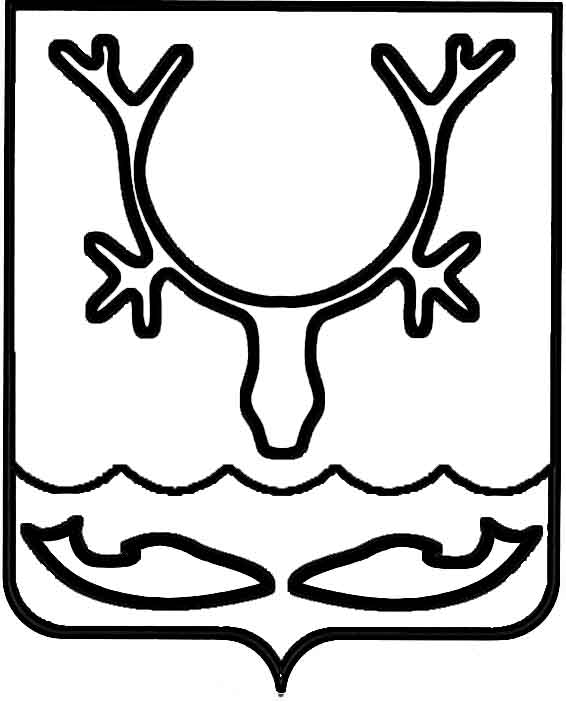 Администрация муниципального образования
"Городской округ "Город Нарьян-Мар"ПОСТАНОВЛЕНИЕОб утверждении организации                     для управления многоквартирным домом № 2 по ул. Меньшикова                         в г. Нарьян-МареВ соответствии с частью 17 статьи 161 Жилищного кодекса Российской Федерации, Правилами определения управляющей организации для управления многоквартирным домом, в отношении которого собственниками помещений 
в многоквартирном доме не выбран способ управления таким домом или выбранный способ управления не реализован, не определена управляющая организация, утвержденными Постановлением Правительства Российской Федерации от 21.12.2018 № 1616, постановлением Администрации МО "Городской округ "Город Нарьян-Мар" от 19.02.2019 № 203 "Об утверждении перечня организаций для управления многоквартирным домом, в отношении которого собственниками помещений 
в многоквартирном доме не выбран способ управления таким домом или выбранный способ управления не реализован, не определена управляющая организация" Администрация муниципального образования "Городской округ "Город Нарьян-Мар"П О С Т А Н О В Л Я Е Т:Определить из перечня организаций для управления многоквартирным домом, в отношении которого собственниками помещений в многоквартирном доме 
не выбран способ управления таким домом или выбранный способ управления 
не реализован, не определена управляющая организация, в качестве управляющей организации для управления многоквартирным домом № 2 по ул. Меньшикова 
в г. Нарьян-Маре управляющую организацию ООО УК "МКД-Сервис" с даты внесения изменений в реестр лицензий субъекта Российской Федерации.Утвердить перечень работ и услуг по управлению многоквартирным домом, услуг и работ по содержанию и ремонту общего имущества в многоквартирном 
доме № 2 по ул. Меньшикова в г. Нарьян-Маре согласно приложению к настоящему постановлению.Установить плату за содержание жилого помещения в многоквартирном доме в размере 52,25 руб./кв.м/месяц.Управлению жилищно-коммунального хозяйства Администрации муниципального образования "Городской округ "Город Нарьян-Мар" в течение одного рабочего дня со дня подписания настоящего постановления разместить его                                        в государственной информационной системе жилищно-коммунального хозяйства 
и на официальном сайте Администрации муниципального образования "Городской округ "Город Нарьян-Мар". Управлению жилищно-коммунального хозяйства Администрации муниципального образования "Городской округ "Город Нарьян-Мар" в течение одного рабочего дня со дня подписания настоящего постановления направить копию постановления в Государственную инспекцию строительного и жилищного 
надзора Ненецкого автономного округа и в управляющую организацию 
ООО УК "МКД-Сервис". Муниципальному казенному учреждению "Управление городского хозяйства г. Нарьян-Мара" в течение пяти рабочих дней со дня подписания                     настоящего постановления известить собственников помещений в многоквартирном                доме об определении управляющей организации путем размещения информации                                                    на информационных стендах в многоквартирном доме.Настоящее постановление вступает в силу со дня подписания, подлежит опубликованию в официальном бюллетене городского округа "Город Нарьян-Мар"                 "Наш город".Приложениек постановлению Администрациимуниципального образования "Городской округ "Город Нарьян-Мар"от 25.05.2021 № 70525.05.2021№705Глава города Нарьян-Мара О.О. БелакПЕРЕЧЕНЬобязательных работ и услуг по содержанию и ремонту общего имущества собственников помещений 
в многоквартирном доме № 2 по ул. МеньшиковаПЕРЕЧЕНЬобязательных работ и услуг по содержанию и ремонту общего имущества собственников помещений 
в многоквартирном доме № 2 по ул. МеньшиковаПЕРЕЧЕНЬобязательных работ и услуг по содержанию и ремонту общего имущества собственников помещений 
в многоквартирном доме № 2 по ул. МеньшиковаПЕРЕЧЕНЬобязательных работ и услуг по содержанию и ремонту общего имущества собственников помещений 
в многоквартирном доме № 2 по ул. МеньшиковаПЕРЕЧЕНЬобязательных работ и услуг по содержанию и ремонту общего имущества собственников помещений 
в многоквартирном доме № 2 по ул. Меньшикова№ п/пНаименование работ и услугПериодичность выполнения работ и оказания услугГодовая плата (рублей)Стоимость 
на 1 кв.м. общей площади (рублей в месяц) Плата за содержание жилого помещения Плата за содержание жилого помещения325 475,7052,25          в том числе:          в том числе:I. За услуги, работы по управлению многоквартирным домом, за содержание и текущий ремонт общего имущества I. За услуги, работы по управлению многоквартирным домом, за содержание и текущий ремонт общего имущества 320 803,8051,501.Управлениепостоянно127 511,7220,472.Уборка мест общего пользования75 622,4912,142.1.Мытье окон, в. т.ч. рамы, переплеты, стекла (легкодоступные)2 раза в год124,580,022.2.Влажная протирка дверей1 раз в месяц2 803,140,452.3.Мытье лестничных площадок и маршей нижних трех этажей2 раза в месяц18 874,483,032.4.Влажная протирка перил лестниц1 раз в месяц186,880,032.5.Влажное подметание лестничных площадок и маршей нижних трех этажей3 раза в неделю53 633,418,612.6.Влажная протирка подоконников2 раза в год0,000,002.7.Влажное подметание лестничных площадок и маршей выше третьего этажа3 раза в неделю0,000,002.8.Мытье лестничных площадок и маршей выше третьего этажа2 раза в месяц0,000,002.9.Влажное подметание пола кабин лифтов3 раз в неделю0,000,002.10.Мытье пола кабин лифтов1 раз в неделю0,000,002.11.Протирка стен и дверей кабин лифтов1 раз месяц0,000,003.Уборка придомовой территории29 339,534,713.1.Уборка контейнерной площадки5 раз в неделю5 170,240,833.2.Подметание ступеней и площадок перед входом 
в подъезд2 раза в неделю0,000,003.3.Очистка урн от мусора5 раз в неделю0,000,003.4.Промывка урн2 раза в месяц в тепл пер0,000,003.5.Подметание территории в теплый период 
(без покрытия 2 кл. территории)2 раза в неделю1 058,960,173.6.Подметание территории в дни без снегопада (усовершенствованное покрытия 2 кл. территории)5 раза в неделю6 602,951,063.7.Очистка от снега и наледи участков территории, недоступных для мех. уборки (2 кл. территория)по мере необходимости0,000,003.8.Посыпка территории песком или смесью песка 
с хлоридами (2 кл. территория)по мере необходимости996,670,163.9.Сдвигание свежевыпавшего снега в дни сильных снегопадовпо мере необходимости8 596,301,383.10.Механизированная очистка придомовой территории 
от снега, удаление накатов и наледи6 раз в год6 914,411,114.Организация накопления отходов I - IV классов опасности (отработанных ртутьсодержащих ламп 
и др.) и их передача в организации, имеющие лицензии на осуществление деятельности по сбору, транспортированию, обработке, утилизации, обезвреживанию, размещению таких отходов.по мере необходимости996,670,165.Дезинсекция и дератизация 1 раз в 2 года1 931,050,316.Аварийное обслуживание4 422,730,716.1.Аварийное обслуживание оборудования и сетей отопленияпостоянно0,000,006.2.Аварийное обслуживание оборудования и сетей ГВСпостоянно0,000,006.3.Аварийное обслуживание оборудования и сетей ХВСпостоянно1 495,010,246.4.Аварийное обслуживание оборудования и сетей водоотведенияпостоянно1 557,300,256.5.Аварийное обслуживание оборудования и сетей электроснабженияпостоянно1 370,420,22Техническое обслуживание31 332,885,037.Тех. обслуживание системы электроснабжения2 раза в год2 678,560,438.Тех. обслуживание конструктивных элементов2 раза в год12 956,742,089.Тех. обслуживание системы ХВС2 раза в год5 980,030,9610.Тех. обслуживание системы ГВС2 раза в год0,000,0011.Тех. обслуживание системы отопления 2 раза в год0,000,0012.Тех. обслуживание системы водоотведения, в т.ч.2 990,020,4812.1.Контроль состояния элементов внутренней канализации2 раза в год2 990,020,4812.2.Вывоз жидких бытовых отходов из дворовых туалетов, находящихся на придомовой территории (очистка выгребных ям)1 раз в год (вручную)/по мере необходимости (вывоз стоков)0,000,0012.3.Вывоз бытовых сточных вод из септиков, находящихся на придомовой территориипо мере необходимости0,000,0013.Тех. обслуживание систем вентиляции1 раз в год1 557,300,2514.Тех. обслуживание системы газоснабжения1 раз в год5 170,240,8315.Техническое обслуживание лифтовпостоянно0,000,00Текущий ремонт49 646,727,9716.Текущий ремонт системы электроснабженияпо мере необходимости3 862,100,6217.Текущий ремонт конструктивных элементовпри необходимости30 149,334,8418.Текущий ремонт системы ХВСпо мере необходимости9 842,141,5819.Текущий ремонт системы ГВСпо мере необходимости0,000,0020.Текущий ремонт системы водоотведения, канализации, в т.ч.по мере необходимости4 921,070,7920.1Восстановление исправности элементов внутренней канализациипо мере необходимости4 921,070,7920.2Содержание сооружений и оборудования, используемых для накопления жидких бытовых отходов в многоквартирных домах, не подключенных к централизованной системе водоотведения (ремонт крышек септиков)по мере необходимости0,000,0021.Текущий ремонт системы отопленияпо мере необходимости0,000,0022.Текущий ремонт систем вентиляции1 раз в три года872,090,1423.Текущий ремонт лифтовпо мере необходимости0,000,00II.   За коммунальные ресурсы, используемые в целях содержания общего имущества МКДII.   За коммунальные ресурсы, используемые в целях содержания общего имущества МКД4 671,900,751.1Электрическая энергия, потребляемая при содержании общего имущества в многоквартирном доме4 671,900,751.2Холодная вода, потребляемая при содержании общего имущества в многоквартирном доме0,000,001.3Горячая вода, потребляемая при содержании общего имущества в многоквартирном доме0,000,001.4Отведение сточных вод в целях содержания общего имущества в многоквартирном доме0,000,00